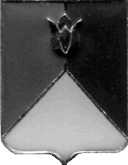 СОБРАНИЕ ДЕПУТАТОВКУНАШАКСКОГО МУНИЦИПАЛЬНОГО РАЙОНАЧЕЛЯБИНСКОЙ ОБЛАСРЕШЕНИЕ2  заседаниеот «22» марта 2017 года №25О внесении изменений в Положение об Управлении образования администрации Кунашакского муниципального района, утвержденное решением Собрания депутатов от 18.02.2016 г.№8Руководствуясь Федеральным законом от 06.10.2003 года № 131-ФЗ «Об общих принципах организации местного самоуправления в Российской Федерации», Уставом Кунашакского муниципального района,  Собрание депутатов Кунашакского муниципального районаРЕШАЕТ:1.Внести изменения в Положение об Управлении образования администрации Кунашакского муниципального района, утвержденное решением Собрания депутатов от 18.02.2016г. № 8, согласно приложению.2.Настоящее решение подлежит опубликованию в средствах массовой информации в соответствии с действующим законодательством.3. Контроль исполнения настоящего решения возложить на Комиссию по социальным вопросам, образованию, здравоохранению Собрания депутатов Кунашакского муниципального района.  ПредседательСобрания депутатов                                                                        А.В. ПлатоновПриложение к  решению Собрания депутатов Кунашакского муниципального районаот «22» марта 2017 г. №25Измененияв Положение об Управлении образования администрации Кунашакского муниципального района, утвержденное решением Собрания депутатов от 18.02.2016г. № 8Пункт 16 Положения об Управлении образования администрации Кунашакского муниципального района изложить в следующей редакции:«16. Местонахождение Управления образования (юридический и фактический) адрес: 456730, Челябинская область, Кунашакский район, с.Кунашак, ул.Ленина, д.105А.»..  Глава районаС.Н.Аминов